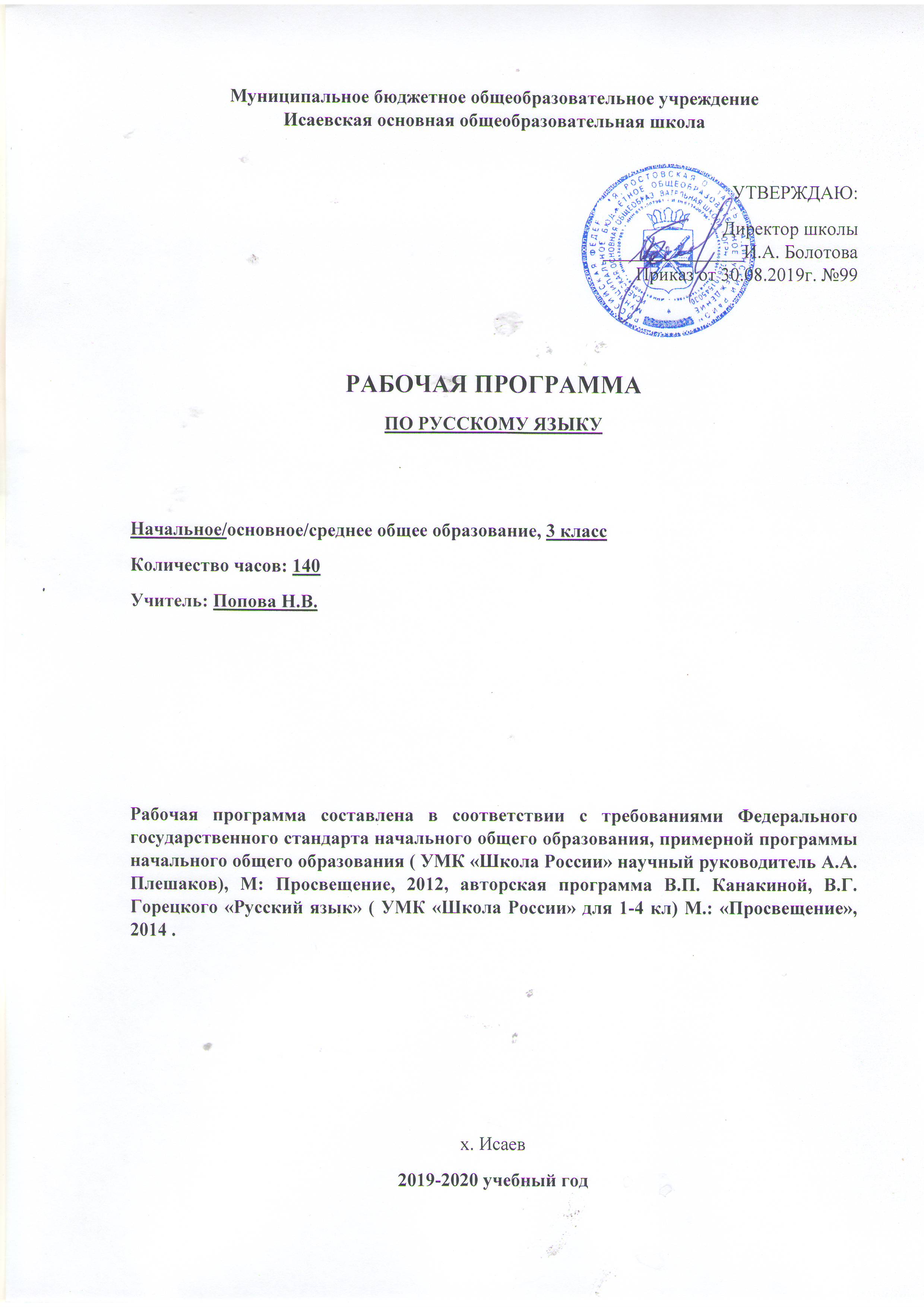 Аннотация к рабочей программе по русскому языку  3 классНормативно-правовые документы1.Федеральный закон от 29.12.2012 г. № 273-ФЗ «Об образовании в Российской Федерации» (редакция от 23.07.2013).2.Приказ Министерства образования и науки Российской Федерации от 17.12.2010 г. № 1897 (Зарегистрирован Минюстом России 01.02.2011 г. № 19644) «Об утверждении федерального государственного образовательного стандарта основного общего образования»3.Федеральный базисный учебный план для общеобразовательных учреждений РФ (Приказ МО РФ ОТ 09.03.2004 № 1312)4.Приказ Министерства просвещения РФ от 8 мая 2019 г. N 233 “О внесении изменений в федеральный перечень учебников, рекомендуемых к использованию при реализации имеющих государственную аккредитацию образовательных программ начального общего, основного общего, среднего общего образования, утвержденный приказом Министерства просвещения Российской Федерации от 28 декабря 2018 г. N 345”5. Приказ Министерства образования и науки Российской Федерации от 07.07.2005 г. № 03-126 «О примерных программах по учебным предметам федерального базисного учебного плана»6.Постановление Главного государственного санитарного врача Российской Федерации от 29.12.2010 № 02-600 (Зарегистрирован Минюстом России 03.03.2011 № 23290) «Об утверждении СанПиН 2.4.2.2821-10 «Санитарно-эпидемиологические требования к условиям и организации обучения в образовательных учреждениях» 7. Примерная программа по начальному общему образованию по учебному предмету «русскому языку»8.Авторская программа: Канакина В.П., Горецкий В.Г., «русскому языку»:( УМК «Школа России» для 1-4 классов. М.: «Просвещение», 2011. 9. Основная образовательная программа начального общего образования МБОУ Исаевской ООШ на 2019-2020 учебный год.10. Учебный план МБОУ Исаевской ООШ на 2019-2020 учебный годЦели и задачи изучения учебного предмета.Целями изучения предмета «Русский язык» в начальной школе являются:• ознакомление учащихся с основными положениями науки о языке и формирование на этой основе знаково-символического восприятия и логического мышления учащихся;• формирование коммуникативной компетенции учащихся: развитие устной и письменной речи, монологической и диалогической речи, а также навыков грамотного, безошибочного письма как показателя общей культуры человека.* овладение орфографией и пунктуацией;* раскрытие воспитательного потенциала русского языка;* развитие чувства языка.Формы контроля.Контроль знаний проводится в форме словарных диктантов, контрольных работ (тестов с вариантом выбора ответа, тестов с краткой записью ответа и др.), контрольных диктантов с грамматическим заданием, сочинений, изложенийПланируемые результаты учебного предметаЛичностные, метапредметные и предметные результатыосвоения учебного предмета.Личностные  результаты: Формирование чувства гордости за свою Родину, российский народ и историю России; осознание своей этнической и национальной принадлежности, формирование ценностей многонационального российского Общества; становление гуманистических и демократических ценностных ориентации.Принятие и освоение социальной роли обучающегося, развитие мотивов учебной деятельности и формирование личностного смысла учения.Формирование эстетических потребностей, ценностей и чувств.Развитие навыков сотрудничества со взрослыми и сверстниками | различных социальных ситуациях,\умения не создавать конфликтов и находить выходы из спорных ситуаций.Формирование целостного, социально ориентированного взгляда на  мир в его органичном единстве и разнообразии природы, народов, культур и религий.Формирование уважительного отношения к иному мнению, истории и культуре других народов.Метапредметные результаты:Овладение способностью принимать и сохранять цели и задачи учебной деятельности, поиска средств её осуществления.Формирование умения планировать, контролировать и оценивать учебные действия в соответствии с поставленной задачей и условиями  к реализации, определять наиболее эффективные способы достиженияИспользование знаково-символических средств представления информации.Активное использование речевых средств и средств для решения  коммуникативных и познавательных задач.Овладение начальными сведениями о сущности и особенностях объектов, процессов и явлений действительности в соответствии с содержанием учебного предмета «Русский язык».Использование различных способов поиска (в справочных источниках), сбора, обработки, анализа, организации, передачи и интерпретации Информации.Умение работать в материальной и информационной среде начального общего образования (в том числе с учебными моделями) в соответствии с содержанием учебного предмета «Русский язык»Формирование умения планировать, контролировать и оценивать учебные действия в соответствии с поставленной задачей и условиями  ее реализации, определять наиболее эффективные способы достижения результатаАктивное использование речевых средств и средств для решения  коммуникативных и познавательных задачГотовность слушать собеседника и вести диалог, признавать возможность существования различных точек зрения и права каждого иметь свою, излагать своё мнение и аргументировать свою точку зрения и оценки событий.Предметные результаты:Формирование первоначальных представлений о единстве и многообразии языкового и культурного пространства России, о языке как основе национального самосознания.Сформированность позитивного отношения к правильной устной и письменной речи как показателям общей культуры и гражданской позиции человека.Овладение первоначальными представлениями о нормах русского языка (орфоэпических, лексических, грамматических, орфографических, пунктуационных) и правилах речевого этикета.Осознание безошибочного письма как одного из проявлений собственного уровня культуры, применение орфографических правил и правил постановки знаков препинания при записи собственных и предложенных текстов. Владение умением проверять написанное.Формирование умений опознавать и анализировать основные единицы языка, грамматические категории языка, употреблять языковые единицы адекватно ситуации речевого общения.Понимание обучающимися того, что язык представляет собой явление национальной культуры и основное средство человеческого общения; осознание значения русского языка как государственного языка Российской Федерации, языка межнационального общения.Формирование умения ориентироваться в целях, задачах, средствах и условиях общения, выбирать адекватные языковые средства для успешного решения коммуникативных задач при составлении несложных монологических высказываний и письменных текстов.Овладение учебными действиями с языковыми единицами и формирование умения использовать знания для решения познавательных, практических и коммуникативных задач.Освоение первоначальных научных представлений о системе и структуре русского языка: фонетике и графике, лексике, словообразовании (морфемике), морфологии и синтаксисе; об основных единицах языка, их признаках и особенностях употребления в речи;Место курса в учебном плане.Согласно учебному плану МБОУ Исаевская ООШ на 2019 -2020 учебный год программа рассчитана на 133 часа в расчете 4 часа в неделю.       Часть уроков выпадает на праздничные дни (24.02, 9.03,  4.05, 05.05. 11.05.2020г.). Темы, предусмотренные на праздничные даты, будут проведены за счет уплотнения учебного материала.Содержание учебного предмета.Виды речевой деятельностиСлушание. Осознание цели и ситуации устного общения. Адекватное восприятие звучащей речи. Понимание на слух информации, содержащейся в предложенном тексте, определение основной мысли текста, передача его содержания по вопросам. Говорение. Выбор языковых средств в соответствии с целями и условиями для эффективного решения коммуникативной задачи. Практическое овладение диалогической формой речи. Овладение умениями начать, поддержать, закончить разговор, привлечь внимание и т. п. Практическое овладение устными монологическими высказываниями в соответствии с учебной задачей (описание, повествование, рассуждение). Овладение нормами речевого этикета в ситуациях учебного и бытового общения (приветствие, прощание, извинение, благодарность, обращение с просьбой). Соблюдение орфоэпических норм и правильной интонации.Письмо. Овладение разборчивым аккуратным письмом с учётом гигиенических требований к этому виду учебной работы. Списывание, письмо под диктовку в соответствии с изученными правилами. Письменное изложение содержания прослушанного и прочитанного текстов (подробное, выборочное).   Усвоение гигиенических требований при письме. Развитие мелкой моторики пальцев и свободы движения руки. Развитие умения ориентироваться на пространстве листа в тетради и на пространстве классной доски. Овладение начертанием письменных прописных (заглавных) и строчных букв. Письмо букв, буквосочетаний, слогов, слов, предложений с соблюдением гигиенических норм. Овладение разборчивым, аккуратным письмом. Письмо под диктовку слов и предложений, написание которых не расходится с их произношением. Усвоение приёмов и последовательности правильного списывания текста. Овладение первичными навыками клавиатурного письма.Понимание функции небуквенных графических средств: пробела между словами, знака переноса. Слово и предложение. Восприятие слова как объекта изучения, материала для анализа. Наблюдение над значением слова. Различение слова и предложения. Работа с предложением: выделение слов, изменение их порядка. Интонация в предложении. Моделирование предложения в соответствии с заданной интонацией. Орфография. Знакомство с правилами правописания и их применение: • раздельное написание слов; • обозначение гласных после шипящих (ча—ща, чу—щу, жи—ши);• прописная (заглавная) буква в начале предложения, в именах собственных; • перенос слов по слогам без стечения согласных; • знаки препинания в конце предложения. Систематический курсФонетика и орфоэпия. Различение гласных и согласных звуков. Нахождение в слове ударных и безударных гласных звуков. Различение мягких и твёрдых согласных звуков, определение парных и непарных по твёрдости-мягкости согласных звуков. Различение звонких и глухих согласных звуков, определение парных и непарных по звонкости-глухости согласных звуков. Определение качественной характеристики звука: гласный — согласный; гласный ударный — безударный; согласный твёрдый — мягкий, парный — непарный; согласный звонкий — глухой, парный — непарный. Деление слов на слоги. Слогообразующая роль гласных звуков. Словесное ударение и логическое (смысловое) ударение в предложениях. Словообразующая функция ударения. Ударение, произношение звуков и сочетаний звуков в соответствии с нормами современного русского литературного языка. Фонетический анализ слова.Графика. Различение звуков и букв. Обозначение на письме твёрдости и мягкости согласных звуков. Использование на письме разделительных ь и ъ. Установление соотношения звукового и буквенного состава слов типа стол, конь; в словах с йотированными гласными е, ё, ю, я; в словах с непроизносимыми согласными. Использование небуквенных графических средств: пробела между словами, знака переноса, красной строки (абзаца), пунктуационных знаков (в пределах изученного). Знание алфавита: правильное называние букв, их последовательность. Использование алфавита при работе со словарями, справочниками, каталогами. Лексика. Понимание слова как единства звучания и значения. Выявление слов, значение которых требует уточнения.   Представление об однозначных и многозначных словах, о прямом и переносном значении слова, о синонимах, антонимах, омонимах, фразеологизмах. Наблюдение за их использованием в тексте. Состав слова (морфемика). Овладение понятием «родственные (однокоренные) слова».  Имя существительное. Значение и употребление в речи. Различение имён существительных по вопросам кто? и что? Выделение имён существительных собственных. Имя прилагательное. Значение и употребление в речи. Различение имён прилагательных по вопросам какой?   какая? какое? какие?Глагол. Значение и употребление в речи. Различение глаголов по вопросам что делать? что сделать?Синтаксис. Различение предложения,   слова (осознание их сходства и различия).  Различение предложений по цели высказывания: повествовательные, вопросительные и побудительные; по эмоциональной окраске (интонации): восклицательные и невосклицательные.Простое предложение. Нахождение главных членов предложения: подлежащее и сказуемое. Различение главных и второстепенных членов предложения. Установление связи (при помощи смысловых вопросов) между словами в словосочетании и предложении.  Орфография и пунктуация. Формирование орфографической зоркости, использование разных способов проверки орфограмм в зависимости от места орфограммы в слове. Использование орфографического словаря.Применение правил правописания и пунктуации:• сочетания жи—ши, ча—ща, чу—щу в положении под ударением;• перенос слов;• прописная буква в начале предложения, в именах собственных;• проверяемые безударные гласные в корне слова;• парные звонкие и глухие согласные в корне слова;• непроверяемые гласные и согласные в корне слова (на ограниченном перечне слов); *(непроверяемые буквы-орфограммы гласных и согласных звуков в корне слова• разделительные ъ и ь;• знаки препинания в конце предложения: точка, вопросительный и восклицательные знаки;Развитие речи. Осознание ситуации общения: с какой целью, с кем и где происходит общение? Практическое овладение диалогической формой речи. Выражение собственного мнения, его аргументация с учётом ситуации общения. Овладение умениями ведения разговора (начать, поддержать, закончить разговор, привлечь внимание и т.п.). Овладение нормами речевого этикета в ситуациях учебного и бытового общения (приветствие, прощание, извинение, благодарность, обращение с просьбой). Практическое овладение монологической формой речи.  Текст. Признаки текста. Смысловое единство предложений в тексте. Заглавие текста.Последовательность предложений в тексте.Комплексная работа над структурой текста: озаглавливание, корректирование порядка предложений и частей текста (абзацев). Учебно – тематический план.Календарно – тематическое планирование.Основными задачами, решение которых обеспечит достижение основных целей изучения предмета:• развитие речи, мышления, воображения школьников, умения выбирать средства языка в соответствии с целями, задачами и условиями общения; • формирование у младших школьников первоначальных представлений о системе и структуре русского языка: лексике, фонетике, графике, орфоэпии, морфемике (состав слова), морфологии и синтаксисе;• формирование навыков культуры речи во всех её проявлениях, умений правильно писать и читать, участвовать в диалоге, составлять несложные устные монологические высказывания и письменные тексты;• воспитание позитивного эмоционально-ценностного отношения к русскому языку, чувства сопричастности к сохранению его уникальности и чистоты; пробуждение познавательного интереса к языку, стремления совершенствовать свою речь.Основными задачами, решение которых обеспечит достижение основных целей изучения предмета:• развитие речи, мышления, воображения школьников, умения выбирать средства языка в соответствии с целями, задачами и условиями общения; • формирование у младших школьников первоначальных представлений о системе и структуре русского языка: лексике, фонетике, графике, орфоэпии, морфемике (состав слова), морфологии и синтаксисе;• формирование навыков культуры речи во всех её проявлениях, умений правильно писать и читать, участвовать в диалоге, составлять несложные устные монологические высказывания и письменные тексты;• воспитание позитивного эмоционально-ценностного отношения к русскому языку, чувства сопричастности к сохранению его уникальности и чистоты; пробуждение познавательного интереса к языку, стремления совершенствовать свою речь.№ п/пНаименование темыВсего часов1.Наша речь и наш язык22.Текст.33.Предложение и словосочетание.54.Однородные члены предложения45.Простые и сложные предложения46.Лексическое значение слова47Состав слова.58Правописание частей слова.59Части речи.610Имя существительное3211Имя прилагательное2312Местоимение713Глагол3214Повторение2№п/пДатаТема урокаКол-во часов№п/пДатаТема урокаКол-во часов12.09Наша речь. Виды речи1 23.09Наш язык134.09Текст. Типы текстов145.09Предложение.Виды предложений по цели высказывания59.09Виды предложений по  интонации1610.09Обращение1610.09Обращение17-811.0912.09Главные и второстепенные члены предложений29-1016.0917.09Простое и сложное предложение211- 1218.0919.09Словосочетание21323.09Контрольный диктант  №1 по теме «Предложение»11424.09Работа над ошибками. Слово и его лексическое значение. Слова однозначные и многозначные11525.09Синонимы и антонимы11626.09Омонимы 11730.09Слово и словосочетание1181.10Устойчивые словосочетания слов (фразеологизмы)1192.10Подробное изложение после зрительного восприятия текста1203.10 Части речи. 1217.10Имя существительное. Местоимение1228.10Части речи. Имя прилагательное 1239.10Части речи. Глагол.12410.10Имя числительное как часть речи.12514.10Однокоренные слова.12615.10Слово и слог. Гласные звуки и буквы.12716.10Согласные звуки и буквы.12817.10Звонкие и глухие согласные звуки. Разделительный мягкий знак129-3021.1022.10Обобщение и закрепление изученного23123.10Контрольный диктант №2 по теме «Слово в языке и речи»13224.10Работа над ошибками.Корень слова.1335.11Упражнение в написании корня в однокоренных словах.Сложные слова1346.11Формы слова. Окончание . 1357.11Упражнение в нахождении окончаний13611.11Приставка. (общее понятие).13712.11Приставка – значимая часть слова.13813.11Суффикс (общее понятие)13914.11Образование слов с помощью суффиксов14018.11Сочинение по репродукции картины А.А.Рылова «В голубом просторе»14119.11Основа слова142- 4320.1121.11Упражнение в разборе слов по составу.24425.11Контрольный диктант №3 по теме «Состав слова»14526.11Работа над ошибками. Проект «Семья слов»14627.11 В каких значимых частях слова есть орфограммы?147- 4828.112.12Правописание слов с безударными гласными в корне249- 503.124.12Правописание слов с парными по глухости-звонкости согласными в корне2515.12Обучающее изложение«Клесты»1529.12Правописание слов с непроизносимым согласным в корне15310.12Правописание слов с непроизносимым согласным в корне15411.12Двойные согласные15512.12Правописание слов с удвоенными согласными15616.12Контрольный диктант№4 по теме «Правописание корней слова»15817.12Правописание приставок и суффиксов. Суффиксы –ик, -ек159-6018.1219.12Упражнение в правописании суффиксов26123.12Правописание слов с приставками16224.12Упражнение в правописании значимых частей слова16325.12Правописание приставок и предлогов16426.12Обучающее изложение16513.01Написание слов с «ъ»166-6714.0115.01Упражнение в написании слов с «ь», «ъ».26816.01Контрольный диктант №5 по теме  «Правописание частей слова»16920.01Анализ контрольного диктанта. Проект «Составляем орфографический словарь»17021.01Части речи17122.01Имя существительное как часть речи17223.01Одушевленные и неодушевленные имена существительные17327.01Изложение повествовательного текста17428.01Работа над ошибками.Собственные и нарицательные имена существительные175- 7629.0130.01Изменение имен существительных по числам2773.02Род имен существительных178- 794.025.02Определение рода имен существительных в косвенных падежах2806.02Мягкий знак на конце имен существительных после шипящих18110.02Упражнение в написании имен существительных, оканчивающихся на шипящий звук18211.02Контрольный диктант №6  по теме «Имя существительное»18312.02Работа над ошибками.Склонение имён существительных. 18413.02Падеж имён существительных.  Несклоняемые имена существительные.18517.02Сочинение по репродукции картины И.Я. Билибина  «Иван-царевич и лягушка-квакушка»18618.02Именительный падеж имен существительных18719.02Родительный падеж имен существительных18820.02Дательный падеж имен существительных18925.02Винительный падеж имен существительных19026.02Творительный падеж  имен  существительных19127.02Предложный падеж имен существительных192    2.03Подробное изложение повествовательного текста(упр.101 с.56)1933.03Обобщение знаний  о  падежах имен существительных1944.03Диктант№7 по теме «Правописание окончаний имен существительных)1955.03Сочинение по репродукции картины К.Ф. Юона  «Конец зимы»19610.03Работа над ошибками.Проект «Зимняя страничка»197- 9811.0312.03Понятие об имени прилагательном как части речи.29916.03Связь имен прилагательных с именами существительными. 110017.03Упражнение в употреблении и правописании имен прилагательных110118.03Род имен прилагательных.1 102-10319.031.04Изменение имен прилагательных по родам. Правописание родовых окончаний имен прилагательных21042.04Изменение имен прилагательных по числам11056.04Изменение имен прилагательных по числам11067.04Изменение имен прилагательным по падежам (общее представление)11078.04Упражнение в определении падежа имен прилагательных11089.04Упражнение в выделении признаков имени прилагательного  как части речи 110913.04Контрольный диктант№8  по теме «имя прилагательное»111014.04Работа над ошибками, допущенными в диктанте. Обобщение знаний об имени прилагательном111115.04Личные местоимения (общее представление)111216.04Изменение личных местоимений по родам.111320.04Обобщение знаний о местоимении111421.04Понятие о глаголе как части речи111522.04Упражнение в распознавании глаголов среди однокоренных слов111623.04Глаголы в неопределенной форме111727.04Упражнение в распознавании глаголов в неопределенной форме111828.04Число глаголов. Изменение глаголов по числам111929.04Времена глаголов. 112030.04Упражнение в определении времени глагола. 2-е лицо глаголов11216.05Изменение глаголов по временам11227.05Подробное изложение повествовательного текста112312.05Изменение глаголов прошедшего времени по родам. Работа над ошибками, допущенными в изложении112413.05Упражнение в определении рода глагола в прошедшем времени.112514.05Частица не с глаголами112618.05Обобщение знаний о глаголе112719.05Контрольный диктант  №9  по теме «Глагол»112820.05Работа над ошибками. Закрепление знаний о глаголе.112921.05Части речи .Обобщение изученного о слове, предложении113025.05Итоговый контрольный диктант.113126.05Правописание окончаний имен прилагательных113227.05Правописание приставок и предлогов. Обобщение знаний113328.05Правописание безударных гласных Однокоренные слова. Разбор слов по составу1